Консультация для родителей «ЧТО ЗА ПРЕЛЕСТЬ  ЭТИ СКАЗКИ!»(Экологические сказки)     	Сказка  не только развлекает, но и ненавязчиво воспитывает, знакомит  ребенка с окружающим  миром, добром и злом. Она универсальный  учитель. Если в сказку внесены некоторые   биологические знания и понятия о взаимоотношениях живых организмов  между собой и окружающей средой, то сказка  будет источником формирования элементарных экологических понятий.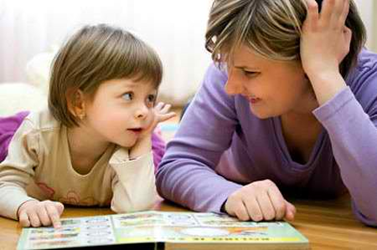      	Будущее человечества зависит от уровня экологической культуры каждого человека. Поэтому уместность использования сказок в воспитании ребенка не вызывает сомнений, поскольку любовь к ним проявляется  у  человека в раннем детстве и сохраняется порой всю жизнь. Придумывая свои собственные экологические сказки, наши дети  упражняют свою способность к экологическому мышлению, уясняют для себя природные связи человека с окружающей средой.Создание  сказок - увлекательное занятие не только для детей, но и для нас, взрослых! Попробуйте, вы получите огромное  удовольствие от этого процесса! Однако это произойдет лишь в том случае, если мы не будем забывать о чувстве юмора, будем поощрять любые фантазии ребенка, избегать назидательности и поучительности. Ребятам, наверняка, понадобится помощь взрослых. Поэтому принимайте активное участие в сочинении сказок, направляйте ход мыслей ваших детей. Со временем ваша роль как сказочника уменьшится, а роль детей  увеличится. Поощряя фантазию, помогая им придумывать действия внутри сказки, не забывайте не выходить за рамки экологической темы. Помните, детские произведения должны включать уже приобретенный опыт и  новые знания об окружающей среде, оставаясь при этом сказкой, а не рассказом натуралиста. 	Придумывая сказки, дети часто выбирают в качестве главных героев экзотических животных, но  героями могут стать обычные червяки или скворцы, лужа или одуванчик. Главное, чтобы ребенок изменил отношение к окружающему миру, посмотрел на него новым взглядом, почувствовал   свою связь с ним.       И когда ваш ребенок спросит: «Здравствуй, ежик, как живешь?» - это   значит, он сочувствует ему. Сочувствовать - бережно относиться. Бережно относиться - понимать ценность каждого вида.  А помочь понять это, должны мы, взрослые.                                             Консультацию подготовила М.А. Стрелкова